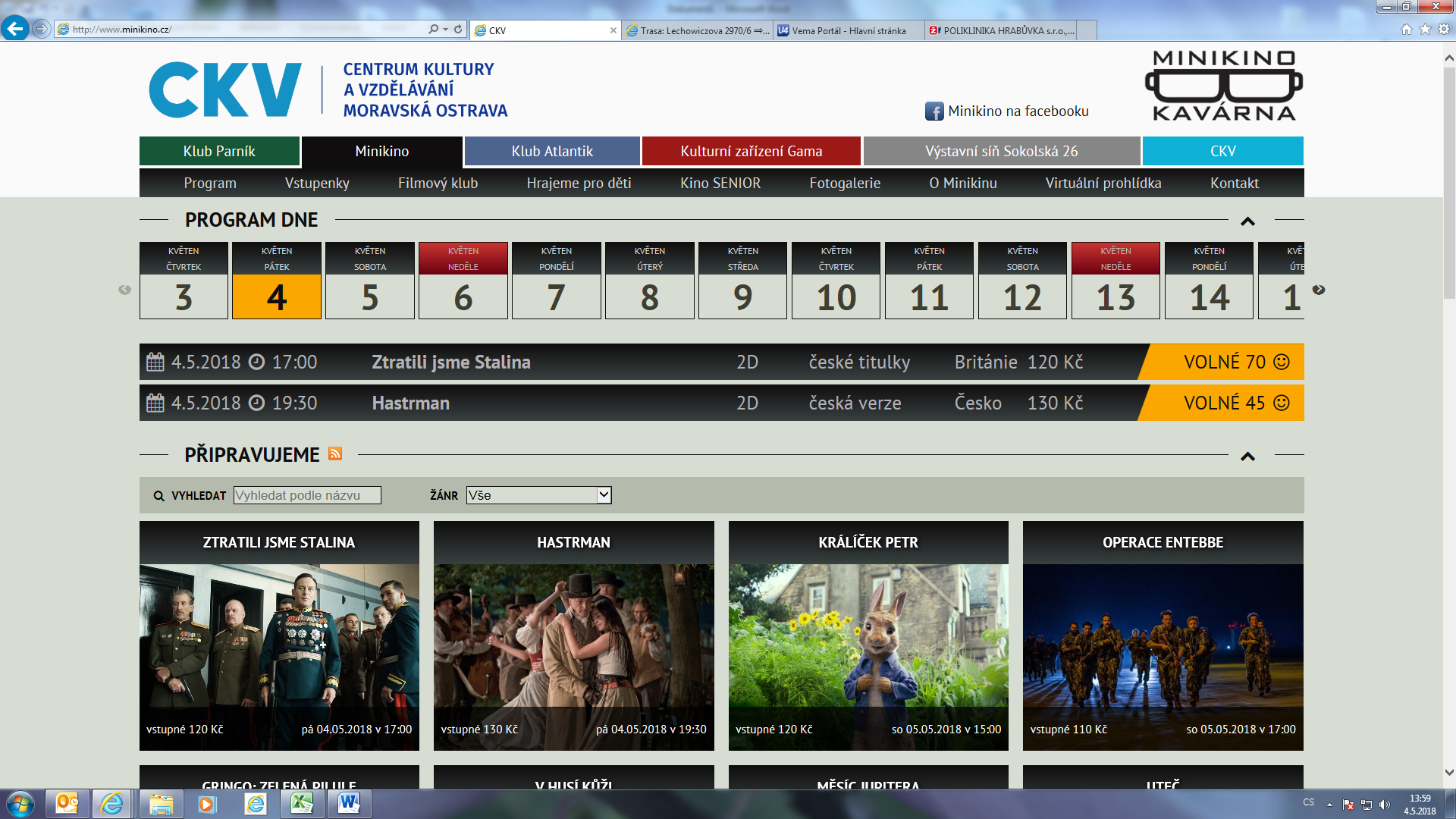 Městský obvod Moravská Ostrava a Přívoz    Vás zve na 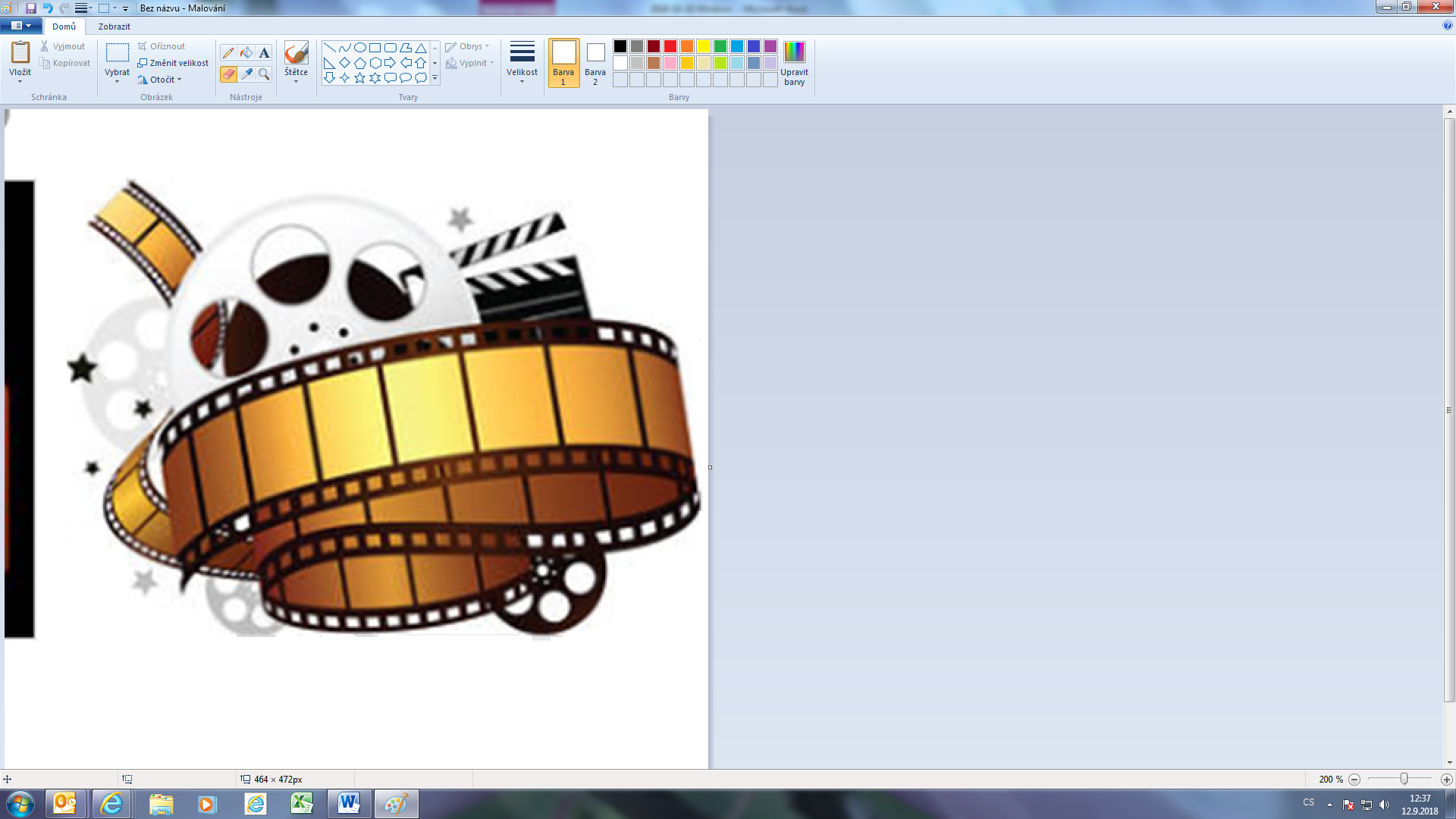 Ve čtvrtek 18. října 2018 od 15:00 hodin 
do 16:30 hodin v klubu seniorů DPS Gajdošova. Vstup zdarma.V hlavních rolích: Eliška Balzerová 								  Tatiana VilhelmováÚčast na akci hlaste zápisem na vyhrazeném místě, nebo Bc. Janě Honové,            č. telefonu: 599 442 645.Organizaci zajišťuje odbor sociálních věcí, oddělení sociálních služeb.     	Akce je realizována v rámci projektu „Podpora volnočasových aktivit seniorů 
v MOaP“, který je podpořen dotací z Moravskoslezského kraje.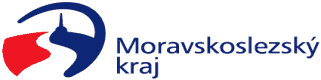 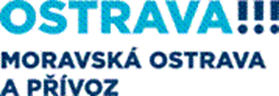 Z akce budou pověřenými osobami pořizovány audiovizuální záznamy/reportážní fotografie, které mohou být následně uveřejněny ve Zpravodaji Centrum/na facebookových stránkách městského obvodu Moravská Ostrava a Přívoz /na webových stránkách městského obvodu Moravská Ostrava a Přívoz www.moap.cz, a to výlučně za účelem informování veřejnosti 
o činnosti městského obvodu Moravská Ostrava a Přívoz a jím zřizovaných příspěvkových organizací a prezentace jejich aktivit.× 